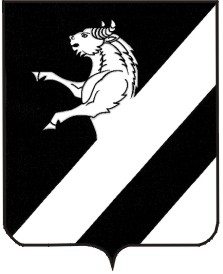 РОССИЙСКАЯ ФЕДЕРАЦИЯАДМИНИСТРАЦИЯ ТАРУТИНСКОГО СЕЛЬСОВЕТААЧИНСКОГО РАЙОНАКРАСНОЯРСКОГО КРАЯП О С Т А Н О В Л Е Н И Е20.10. 2015                                п. Тарутино                                   № 114А-ПО назначении публичных слушаний .       Руководствуясь ст. 38 Устава Тарутинского сельсовета Ачинского района Красноярского края, Положением «О публичных слушаниях на территории Тарутинского сельсовета», ПОСТАНОВЛЯЮ:Вынести на публичные слушания следующие вопросы:    -проект Решения Тарутинского сельского Совета депутатов «О внесении изменений в Устав Тарутинского сельсовета»Инициатор публичных слушаний Глава Тарутинского сельсовета.Публичные слушания назначить на 14 часов 19 ноября  2015 года, по адресу: п. Тарутино, ул. Трактовая, 34а, в здании администрации Тарутинского сельсовета.Назначить организационный комитет в составе:Горлушкина Т.Н.. –гл. бухгалтер администрации Тарутинского сельсовета;Рутковская Н.Н. – вед. специалист администрации Тарутинского сельсовета;Стрелкова Г.А. – депутат Тарутинского сельского Совета;Стыглиц Т.Р. – представитель общественности.     5. Организационное обеспечение деятельности организационного                комитета возложить на администрацию сельсовета.Организационному комитету до 11.11.2015  довести до сведения жителей Тарутинского сельсовета проект «О внесении изменений в Устав Тарутинского сельсовета», место нахождения организационного комитета, дату, время и место проведения публичных слушаний.7. Контроль за исполнением постановления оставляю за собой.     8. Постановление вступает в  силу со дня подписания и подлежит опубликованию в информационном листе администрации Тарутинского сельсовета «Сельские вести» »  и подлежит размещению на официальном сайте Тарутинского сельсовета - http://tarutino.bdu.su/.И.о. Главы Тарутинского сельсовета                                  Н.Н. РутковскаяО Б Ъ Я В Л Е Н И Е19 ноября  2015 г. в 14.00 в здании администрации Тарутинского сельсовета, по адресу: п. Тарутино, ул. Трактовая, 34а, состоятся публичные слушания по обсуждению следующих вопросов:-проект Решения Тарутинского сельского Совета депутатов «О внесении изменений и дополнений  в Устав Тарутинского сельсовета Ачинского района Красноярского края».Приглашаются все совершеннолетние жители Тарутинского сельсовета.Ознакомиться с проектом Решения Тарутинского сельского Совета депутатов «О внесении изменений и дополнений в Устав Тарутинского сельсовета Ачинского района Красноярского края»,  можно в администрации Тарутинского сельсовета, по адресу: п. Тарутино, ул. Трактовая, 34а с 8.00 до 16.00 часов.ПОРЯДОКУЧЕТА ПРЕДЛОЖЕНИЙ ПО ПРОЕКТУ РЕШЕНИЯ О ВНЕСЕНИИИЗМЕНЕНИЙ В УСТАВ ТАРУТИНСКОГО СЕЛЬСОВЕТА АЧИНСКОГО РАЙОНА КРАСНОЯРСКОГО КРАЯ И УЧАСТИЯ ГРАЖДАН В ЕГО ОБСУЖДЕНИИ1. Настоящий Порядок разработан в соответствии с Федеральным законом от 06.10.2003 N 131-ФЗ "Об общих принципах организации местного самоуправления в Российской Федерации" и направлен на реализацию прав граждан на участие в обсуждении изменений, вносимых в Устав Тарутинского сельсовета Ачинского района Красноярского края.2. Проект решения Тарутинского сельского Совета депутатов о внесении изменений в Устав Тарутинского сельсовета Ачинского района Красноярского края  (далее - проект решения) подлежит официальному опубликованию не позднее чем за 30 дней до дня рассмотрения Тарутинским сельским Советом депутатов  данного проекта решения с одновременным опубликованием настоящего Порядка.3. Предложения по проекту решения могут вноситься гражданами Российской Федерации, проживающими на территории Тарутинского сельсовета и обладающими избирательным правом.Предложения к проекту решения можно направлять в организационный комитет администрации Тарутинского сельсовета по адресу: 662176 п.Тарутино, ул. Трактовая, 34а,  администрация. 4. Предложения по проекту решения подаются в администрацию Тарутинского сельсовета в письменном виде в течение 15 дней со дня его опубликования и передаются в организационный комитет по подготовке публичных  слушаний (далее - комитет), образуемый в соответствии с Решением Тарутинского Совета депутатов  от 13.07.2013 N 27-99-Р "О публичных слушаниях на территории Тарутинского сельсовета».                                                          В индивидуальных предложениях граждан должны быть указаны фамилия, имя, отчество, дата рождения, адрес места жительства и личная подпись гражданина. Коллективные предложения граждан принимаются с приложением протокола собрания граждан с указанием фамилии, имени, отчества, даты рождения, адреса места жительства лица, которому доверено представлять вносимые предложения.5. Предложения граждан вносятся только в отношении изменений, содержащихся в проекте решения.Предложения, внесенные с нарушением требований, установленных настоящим Порядком, рассмотрению не подлежат.6. Комитет рассматривает поступившие предложения не позднее 5 дней после окончания срока поступления предложений по проекту решения.7. Инициаторы предложений вправе присутствовать, принимать участие в обсуждении своих предложений на заседании организационного комитета, для чего комитет заблаговременно информирует их о месте и времени заседания комитета.По результатам обсуждения, в срок, установленный пунктом 6 настоящего Порядка, комитет принимает решение о вынесении поступивших предложений по проекту решения на публичные  слушания либо отклоняет их. В случае если инициаторы не присутствовали на заседании комитета при обсуждении внесенных ими предложений, комитет информирует их о принятом решении.8. Проект решения, а также вынесенные на публичные  слушания предложения граждан подлежат обсуждению на публичных  слушаниях в порядке, установленном Тарутинским сельским Советом депутатов, в срок не позднее 5 дней до дня рассмотрения проекта решения на сессии Тарутинского сельского  Совета депутатов.9. Итоговые документы публичных  слушаний направляются комитетом  в Тарутинский сельский Совет  депутатов на следующий рабочий день после проведения публичных  слушаний и учитываются депутатами при рассмотрении проекта решения на сессии Тарутинского сельского совета депутатов.